UNITED PRESBYTERIAN CHURCH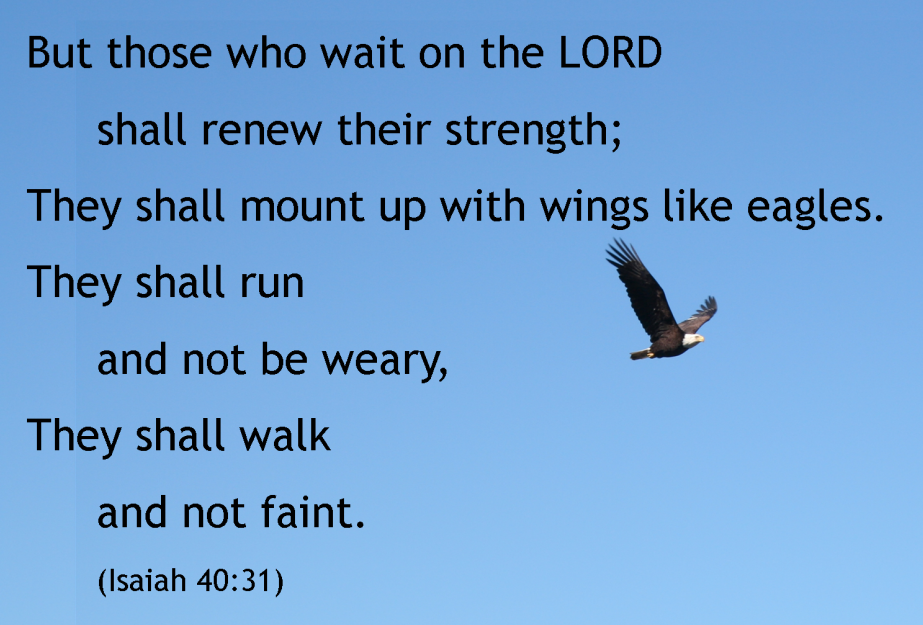 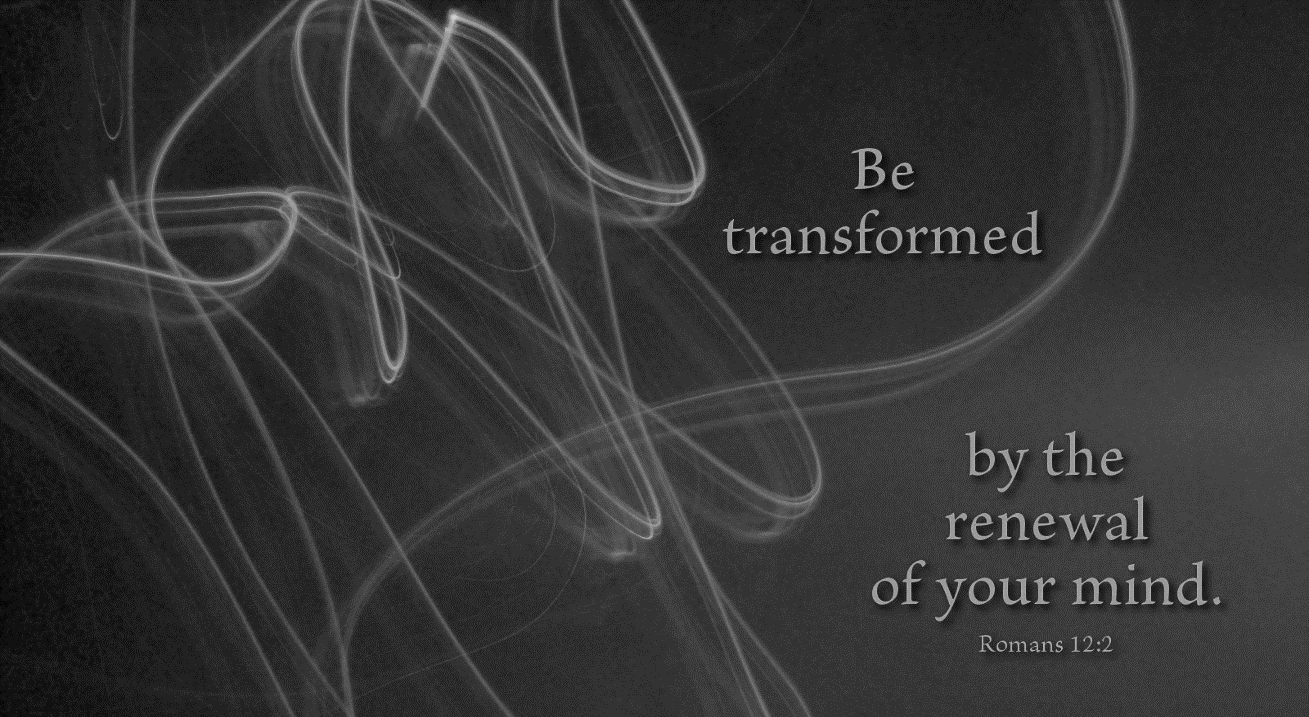 12 Yardville-Hamilton Square Road(609) 585-5770www.upcnj.org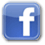 , 2018WELCOMEWelcome! You have come to hear the Word of God, and you shall hear it read and preached. But we hope that by hearing it, you will also meet the Word of God, the Living Word, Jesus, our Master and Savior. And we pray that you will leave our church equipped to serve him more faithfully and effectively.SERVICE FOR THE LORD’S DAY, 2018PRELUDE                          PRAYER HYMN	         		WE COME TO WORSHIP GODCALL TO WORSHIP     Leader:     People:     Leader:     People:     Leader:     People: *HYMN		         ”		         CALL TO CONFESSION                                                                                                                         PRAYER OF CONFESSION                                                                                      SILENT PRAYER ASSURANCE OF PARDON                                                                                                                         *GIVE GLORY TO GOD                 “Glory Be to the Father”                                  577  Glory be to the Father, and the Son, and the Holy Ghost;As it was in the beginning, is now and ever shall be,World without end.  Amen.As it was in the beginning, is now and ever shall be,World without end.  Amen. Amen, Amen, Amen, Amen. Amen, Amen, Amen. PRAYER FOR ILLUMINATION                                                                                                                  OLD TESTAMENT LESSON Pg. 			“”                             NEW TESTAMENT LESSONP. SERMON “”MOMENT FOR QUIET REFLECTION*HYMN			“”			 3Joys and concerns may be written on the pew cards and given to the ushers during this hymn. They will be shared during the prayers of the people, unless you mark them confidential.WE RESPOND TO GOD’S WORD*AFFIRMATION OF FAITH—The Apostle’s Creed	I believe in God the Father Almighty, Maker of Heaven and earth. And in Jesus Christ his only Son our Lord; who was conceived by the Holy Ghost, born of the Virgin Mary, suffered under Pontius Pilate, was crucified, dead, and buried; he descended into hell; the third day he rose again from the dead; he ascended into heaven, and sitteth on the right hand of God the Father Almighty; from thence he shall come to judge the quick and the dead.	I believe in the Holy Ghost; the holy catholic church; the communion of saints; the forgiveness of sins; the resurrection of the body; and the life everlasting.  Amen.PRAYERS OF THE PEOPLE AND THE LORD’S PRAYERCONGREGATIONAL RESPONSEHear our prayer, O Lord, Hear our prayer, O LordIncline Thine ear to us, And grant us Thy peace.WE PRESENT TO GOD OUR GIFTS AND OFFERINGS    OFFERTORY*WE GIVE PRAISE AND THANKS TO GOD                                           (tune # 455)Praise God from whom all blessings flow; Praise Him all creatures here below;Alleluia, Alleluia.  Praise Him above ye heav'nly host; Praise Father Son and Holy Ghost.Alleluia!  Alleluia!  Alleluia!  Alleluia!  Alleluia! *PRAYER TO DEDICATE OUR GIFTS   ”		             POSTLUDE“”*Those who are able may stand.************************The flowers today are given byGreeters & Ushers:   UPCOMING EVENTS  th – September Sunday, th:	  9:30 am E3 Worship Service11:00 am Traditional Worship ServiceMonday,  th:	12:00 pm A	  7:00 pm Tuesday, th:	12:00 pm AWednesday, th:	  7:00 pm AThursday,  th:	  8:00 pm AFriday, :8:00 pm ASunday, September :	  9:30 am E3 Worship Service	11:00 am Traditional Worship ServiceThere are large print bulletins available.  Please see an usher if you need this service.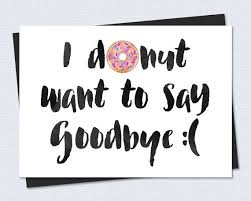 Mission Spotlight - Princeton Theological Seminary prepares women and men to serve Jesus Christ in ministries marked by faith, integrity, scholarship, competence, compassion, and joy, equipping them for leadership worldwide in congregations and the larger church, in classrooms and the academy, and in the public arena. All of the money donated to Mission during the month of August will support Princeton Seminary. Please be generous and thereby help train the next generation of future church leaders.The Survivors Senior Group will meet on Wed., Sept. 12, 12:00 noon, at the church for our annual picnic.  Please bring salads or desserts.  Cold meats, rolls and beverages will be provided.  All seniors of the church and their friends are welcome to join us.  We will be planning events for the coming year so please bring any ideas you may have for future programs.  Please call Rita Peterson (259-7256) or email ritapete@optonline.net to let her know if you plan to attend.Prayer Requests:  Our Mission StatementWe are called by Jesus Christ and empowered by the Holy Spirit to celebrate and share the love of God with grace and joy.Gracefully and joyfully we seek to share our gifts in the community through:Open DoorsDiverse WorshipInnovative EducationCreative MissionDynamic ServiceOUR CONGREGATION IN MISSIONBecause of your stewardship commitment, the United Presbyterian Church is supporting the ministries of:The Presbyterian Church () through Monmouth Presbytery; the Synod of the Northeast, and the General Assembly.Mobile Meals of  Theological Seminary Scholarship Fund Area Habitat for Humanity Area Rescue Presbyterian Camp at Johnsonburg Area Soup KitchenWomanspaceHomefrontTrenton Area Campus MinistriesCHURCH STAFFMinisters: All the members of the CongregationPastors Emeriti: Rev. Terry E. Fouse and Rev. John H. MilneOrganist/Choir Director:  Marilyn MachmerPrayer Chain:Daytime:Carol Heberling 298-2594 vening:Gail Fouse 585-3248Joyce Vaughn 888-1187